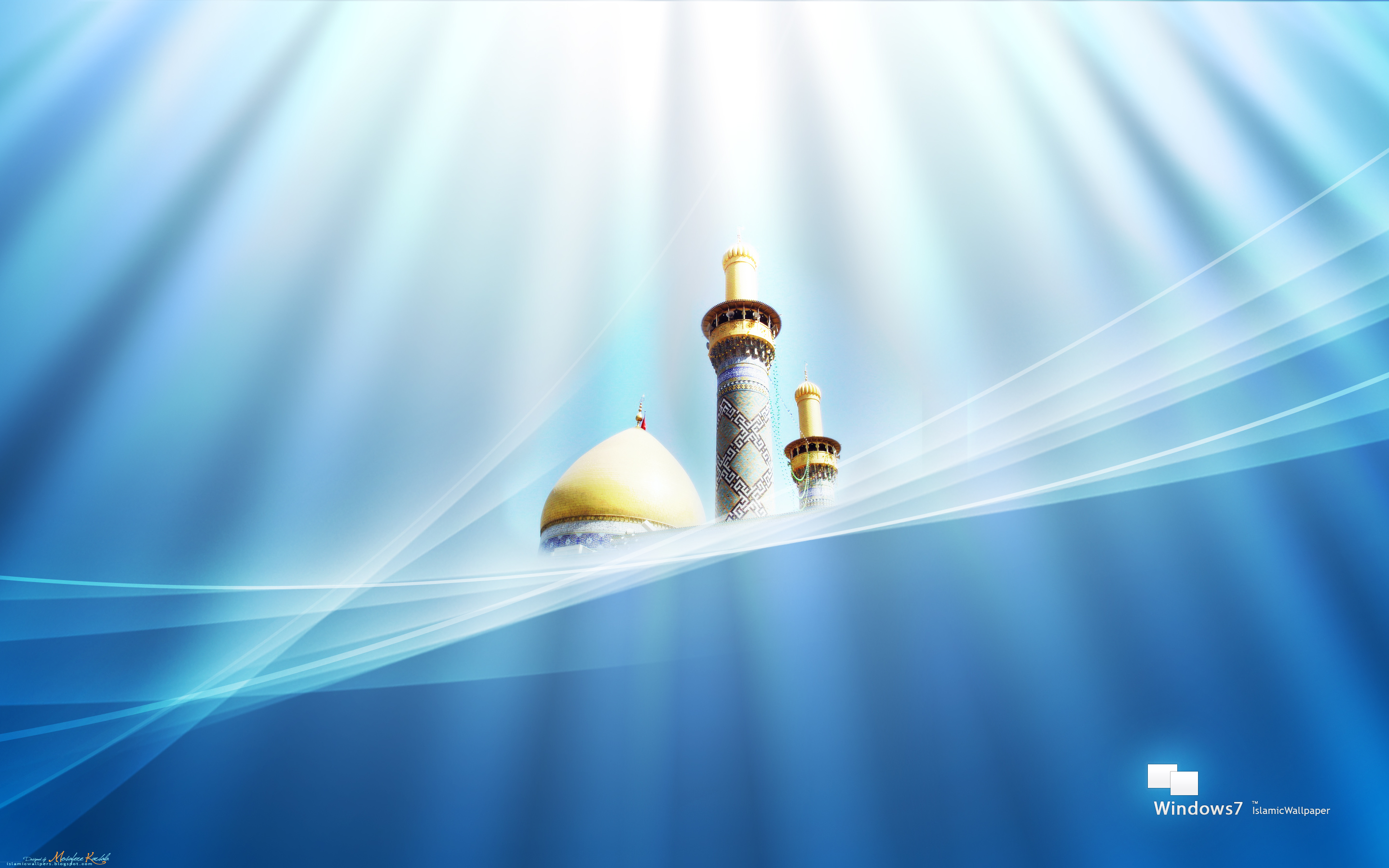 La signification de l'Istiwâ’Par l’Imâm Ibn ‘Abd Al-Barr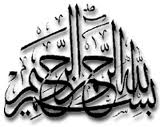 D'après Aboû Hourayra, le Prophète -sallâ l-Lahû ‘aleyhi wa sallam- a dit : « Notre Seigneur descend chaque nuit au ciel le plus bas dans le dernier tiers de la nuit reste et dit : « Y a-t-il quelqu’un qui M’appelle que Je lui réponde ? Y a-t-il quelqu’un qui Me demande que je lui donne ? ». » Ce hadith, du point de vue de la  transmission, a un isnad (chaîne de transmission)  authentique, Ahl Al-Hadith (les gens du Hadith, les sunnites) ne divergent pas quant à son authenticité... Et c'est une preuve qu'Allah est au-dessus (fi) des cieux, sur (‘alâ) le Trône, au-dessus (fawqa) des sept cieux, comme il est dit par la Jama‘a (le consensus) et ceci est leur preuve contre les mou'tazilites (al-mou'tazila)  et les jahmites (al-jahmiyya) qui disent qu’Allah est partout, pas sur le Trône. Et la preuve de ce que les Gens de vérité disent est Sa parole : « Le Tout Miséricordieux s’est établi sur le Trône »(Sourate 20 - verset 5)« Puis Il s’est établi sur le Trône ... »(Sourate 32 - verset 4)«  Puis Il s'est établi sur le ciel qui était fumée »(Sourate 41- verset 11)«  elles auraient sûrement cherché une voie (pour atteindre) (ila) le Seigneur du Trône »(Sourate 17 - verset42)«  vers Lui monte la bonne parole... »(Sourate 35 - verset 10)« Mais lorsque son Seigneur se manifesta au mont, Il le pulvérisa »(Sourate 7 - verset143)« Etes-vous à l’abri que Celui qui est au ciel vous enfouisse en la terre ? »(Sourate 67 - verset 16)«  Glorifie le nom de ton Seigneur, le Très-Haut »(Sourate 87 - verset 1)Et de même en ce qui concerne al-‘Oulouww (l'élévation), Sa parole : « Le Très-Haut, le Très-Grand »(Sourate 2 - verset 255)« Le Très-Grand, le Très-Haut »(Sourate 13 - verset 9)« Il est Celui qui est élevé au niveau des plus hauts rangs, possesseur du Trône. »(Sourate 40 - verset 15)« Ils craignent leur Seigneur, au-dessus d’eux »(Sourate 16 - verset 50)Et les jahmites (al-Jahmiyya)  disent qu'Il est en dessous (d'eux) :« Du ciel à la terre, Il administre l’affaire, laquelle ensuite monte vers Lui. »(Sourate 32 - verset 5)« ô Jésus ! Je vais mettre fin à ta vie terrestre, t’élever vers Moi »(Sourate 3 - verset 55)« Mais Allah l'a élevé vers Lui. »(Sourate 4 - verset 158)« Les Anges et l'Esprit montent vers Lui. »(Sourate 70 - verset 4)Quant à Sa parole : « Etes-vous à l’abri que Celui qui est (fi) au ciel… » ; alors la signification est : qui est sur (‘ala) le Ciel c'est-à-dire sur le Trône. Et la conjonction fi est employée avec la signification de  ‘ala. Ne voyez-vous pas Sa parole : «  Parcourez la terre (fi al-ardh) » signifiant « sur » (‘ala) la terre  et Sa parole : « et je vous crucifierai sûrement sur (fi) des troncs de palmiers » et tout ceci est soutenu par Sa parole : « les anges et l'Esprit montent vers Lui » Et ce que nous en avons cité et ainsi que les autres versets dans ce sujet sont clairs dans leur démenti de la parole des Mou‘tazilites (al-Mou‘tazila). Et quant à prendre Istawâ’ métaphoriquement par le ta’wil pour signifier Istawla (conquérir) alors ce n'est pas une signification, car ce n'est pas clair (ghayru dhahir) dans la langue. Et la signification de Istawla dans la langue est conquérir (surmonter) et Allah le Glorifié n’a pas besoin de surmonter ou vaincre quiconque. Et Il est l’Unique, l'Éternel. Et parmi les droits de la Parole (d'Allah) est qu'elle soit prise dans son sens littéral (‘alâ haqiqatihi), jusqu'à ce que la communauté (Umma) reconnaisse que ce qui est signifié est le sens métaphorique, lorsqu’il n'y a aucun moyen de suivre ce qui nous est révélé de notre Seigneur, sauf de cette façon. Et la Parole d'Allah est adressée par son sens le plus connu et évident, si cela n’est pas stoppé par quelque chose à quoi nous devons nous soumettre. Et si la métaphore était permise pour tous, alors rien ne serait établi des actes d'adoration. Et il convient à Allah qu'Il parle seulement avec ce que les Arabes comprennent selon les contraintes du discours parmi ce qui est correctement compris par l'auditeur. Et dans la langue l’Istawâ’ est connu et compris comme étant : la hauteur (‘uluw), s’élever et s’établir au dessus de quelque chose (At-tamkinu) et s'installer (istiqrar fihi). Aboû ‘Oubayd a dit de Sa Parole : « le Tout Miséricordieux s’est établi sur le Trône » ; « sur (‘ala)... » Et d'autres ont dit, Istawâ’ signifie istaqarra (s’établir) et ils prennent appui sur Sa Parole : « et quand il eut atteint sa maturité et sa pleine formation (istawa) »(Sourate 28 - verset 14)C’est-à-dire a achevé sa jeunesse, s’est installé et qu’il n’y avait plus « d'augmentation » de sa jeunesse. Ibn ‘Abd Al-Barr -qu’Allâh lui fasse Miséricorde- a dit : «  et l’Istawa’ est l’Istiqrar en hauteur (‘oulouww) et c'est ce dont Allah nous informe : « Afin  que vous vous installiez sur leur dos, et qu’ensuite, après vous y être installés, vous vous rappeliez le bienfait de votre Seigneur lorsque vous vous installez (istawaytum) dessus ... »(Sourate 43 - verset 13)Et Allah a dit : « l’ordre fut exécuté, et l’arche s’installa (wastawat) sur le Judi »(Sourate 11 - verset 44)Et le Glorifié dit : « et lorsque tu seras installé (istawayta) toi et ceux qui sont avec toi dans l’arche »(Sourate 23 - verset 28)..... Et quant à leur utilisation comme preuve de la narration d'Ibn ‘Abbas -qu’Allâh l’agrée- de la Parole d'Allah « Le Tout Miséricordieux s’est établi sur le Trône » -  Il a vaincu/surmonté (Istawla) tous Ses adversaires et Il est partout. ' La réponse est que ce hadith est mounkar (pas fiable) et il est transmis par des narrateurs inconnus et faibles .... (takhrij omis) .... et eux n'acceptent pas le hadith ahad, comment peuvent-ils permettre dépendre de ce type de hadith, s'ils avaient du sens et étaient justes ? Quant à ce qu'ils entendent Allah dire :« Et pharaon dit : « ô Haman, bâtis-moi une tour : peut-être atteindrai-je les voies, les voies des cieux, et apercevrai-je le Dieu de Moïse, mais je pense que celui-ci est menteur. »(Sourate 40 - versets 36 & 37)Alors cela est la preuve que Moïse -‘aleyhi sallam- disait « certes mon Dieu est au-dessus des cieux » et Pharaon a pensé qu'il était un menteur. Et parmi les preuves qu'Allah est sur le Trône, au-dessus des sept cieux est que les croyants au Tawhid (mouwahhidin), tous, Arabes et non-Arabes, quand une question les concerne, ou qu’une difficulté leur arrive, dirigent leurs visages et lèvent leurs mains au ciel, cherchant le secours d'Allah, leur Seigneur. Et ceci est commun aux gens, aussi bien qu’à l'élite (khassa).... Et le Prophète -sallâ l-Lahû ‘aleyhi wa sallam- a demandé à la bergère que son maître voulait libérer si elle était croyante, donc le messager -sallâ l-Lahû ‘aleyhi wa sallam- l’a testée en lui demandant : « Où est Allah ? » Donc elle a indiqué le ciel. Alors il a demandé : «  Qui suis-je ? » Elle a dit : « tu es le messager d'Allah. » Donc il -sallâ l-Lahû ‘aleyhi wa sallam- a dit : «  Libérez-la car elle est croyante. » Donc il a suffi au Messager d'Allah -sallâ l-Lahû ‘aleyhi wa sallam- de voir qu’elle levait son visage vers ciel et il fut satisfait de cela, n'exigeant pas autre chose. Et quant à leur recherche d’appui dans la Parole d'Allah : « Ils ne prononcent  aucun discours secret à trois sans qu'Il soit le quatrième… » alors ce n'est pas une preuve pour eux selon le sens littéral du verset. Parce que les savants parmi les compagnons et les tabi‘in de qui nous prenons l'explication du Qur'an, ont dit en expliquant ce verset : Il est sur le Trône et Sa Science est partout et personne parmi eux, n’a divergé sur cela. Adh-Dhahâk -qu’Allâh lui fasse Miséricorde- a dit de Sa Parole : « Ils ne prononcent  aucun discours secret à trois sans qu'Il soit le quatrième …» ; « Il est sur Son Trône et Sa Science est avec eux, où qu’ils soient. » Et on m'a rapporté que Soufyan Ath-Thawri -qu’Allâh lui fasse Miséricorde- a dit quelque chose de semblable. Ibn Mas‘oud -qu’Allâh l’agrée- a dit « Allah est sur le Trône et rien ne est Lui caché de vos actions ». Source : Tt-Tahdhib, volume 7, page 103-105. Article du site : http://ou-est-allah.over-blog.fr.